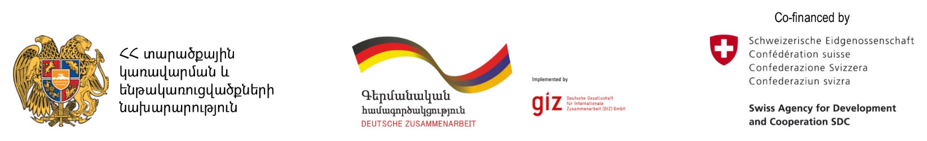 Ծրագրային հայտ-առաջարկՀՀ համայնքների սոցիալ-տնտեսական զարգացման դրամաշնորհային հիմնադրամՄԱԿ-ի 2030 Օրակարգի և Կայուն զարգացման նպատակների տեղայնացում համայնքներումԾրագրի գործողությունների պլանըՀայտատու համայնք(ներ)Միջհամայնքային ծրագիր ներկայացնելու դեպքում նշել մասնակից բոլոր համայնքների անվանումներըՀամայնքի ղեկավարի տվյալներ (անուն, ազգանուն, բջջ. հեռ., էլ. փոստի հասցե)Սևակ Միքայելյան, 060704051, info@hrazdan.amՏնտեսական զարգացման պատասխանատուի տվյալներ (անուն, ազգանուն, բջջ. հեռ., էլ. փոստի հասցե)Վանուհի Բարեղամյան, 098908893, vanuhi.bareghamyan94@gmail.com Հայտի ներկայացման ամսաթիվԾրագրի անվանումՀրազդան համայնքի թիվ 1 երաժշտական դպրոցի ջեռուցման համակարգի կառուցման աշխատանքներԾրագրի նպատակը և խնդիրներըԾրագրի նպատակներն ու խնդիրները պետք է լինեն իրագործելի, չափելի, ժամանակի մեջ սահմանափակ և հասանելի։ Ինչպե՞ս են շահագրգիռ բնակիչները մասնակցելու ծրագրի պլանավորմանն ու իրականացմանը, այդ թվում՝ մասնակիցների քանակական և որակական ցուցանիշները։Ի՞նչ խնդիր է լուծելու ծրագիրը, ովքե՞ր են շահառուները և թիրախային խումբը, ի՞նչ նորարարական մոտեցումներ կարող են լինել, որոնք են նպատակին հասնելու ուղղությունները և գործիքակազմը։Հրազդան համայնքի թիվ 1 երաժշտական դպրոցը  երկհարկանի է, հին, մաշված դռներով ու պատուհաններով, ջեռուցման համակարգի բացակայությամբ, որը նվազեցնում է սաների հաճախությունների, ինչպես նաև պարապմունքների արդյունավետության մակարդակը: Հանգամանքները հաշվի առնելով` նախատեսվում է էներգախնայող միջոցառումների իրականացման ու շենքային պայմանների բարելավման աշխատանքներ:Ծրագրի նպատակն է դպրոցի ջեռուցման համակարգի կառուցման աշխատանքների շնորհիվ նվազեցնել ծախսերն ու բարձրացնել երեխաների կրթության արդյունավետության մակարդակը:Շինության արտաքին ընդհանուր հատակագծային մակերեսը 490.0 քմ է, ներքին օգտագործվող մակերեսը՝ 830 քմ: Հաստատություն հաճախող սաների թիվը` 217, իսկ աշխատակիցների թիվը` 25:Ծրագրի ընդլայնված նկարագրությունՆշել հիմնախնդիրը, դրա կարևորությունը, ծրագրի բաղադրիչները և յուրաքանչյուրի կատարմանն ուղղված գործողությունները, մանրամասնորեն նկարագրել ծրագրի բերած նպաստը համայնքի կայուն զարգացմանը՝ հաշվի առնելով 2030 Օրակարգի երեք բաղադրիչները (տնտեսական, սոցիալական, բնապահպանական)։ Այս դրույթները պետք է նկարագրված լինեն շատ հստակ, կոնկրետ և գնահատման ենթակա շարադրանքով։Հրազդանի թիվ 1 երաժշտական դպրոցը երկհարկանի է, շինության ընդհանուր հատակագծային մակերեսը 490.0 քմ է, ներքին օգտագործվող մակերեսը` 830քմ: Դպրոցում նախատեսվում է ջեռուցման համակարգի կառուցում:Նախատեսվում է արհեստական շրջանառությամբ ջերմատարի ստորին մատակարարումով փակուղային երկխողովականի ջրային ջեռուցման համակարգ կառուցել: Ջեռուցման համակարգում նախատեսվում է տեղադրել ալյումինե ջեռուցման մարտկոցներ և պոլիպրոպիլենե խողովակներ: Հարմարավետության և էներգոխնայողության նպատակով բոլոր ջեռուցման մարտկոցների վրա տեղադրվում են թերմոստատիկ և կարգավորող փականներ: Ջեռուցման համակարգի ջերմամատակարարումը կիրականացվի 2 հատ 50 կՎտ ջերմատվությամբ փակ այրման խցով կաթսաներից: Ջեռուցման համակարգում շրջանառություն կատարող ջերմատարը հանդիսանում է ջուր 80-60օC ջերմաստիճանային էջքով: Շենքը հանդիսանում է  ցածր ռիսկայնության աստիճանի օբյեկտ` I կատեգորիա:Նախատեսվող աշխատանքների արդյունքում կունենանք բոլորովին նոր, հարմարավետ ու Էներգարդյունավետ հաստատություն` բոլոր չափանիշներին համապատասխան: Ծրագրի կապը 2030 Օրակարգի և կայուն զարգացման նպատակների (ԿԶՆ) հետՆկարագրել՝ ծրագիրը որ ԿԶՆ-(ներ)ին է նպաստում (այդ թվում՝ համապատասխան թիրախներ և ցուցանիշներ) և ինչպես (նշել միայն ուղղակիորեն առնչվող ԿԶՆ-(ներ)ը, իսկ անհրաժեշտության դեպքում՝ մեկ անուղղակիորեն առնչվող ԿԶՆ)։ Ծրագրի և ԿԶՆ-(ներ)ի միջև կապերը պետք է ցույց տրվեն հստակորեն և հիմնավորված կերպով։Նկարագրել՝ ինչպես են ծրագրի մշակման և իրականացման գործընթացում հաշվի առնվում 2030 Օրակարգի սկզբունքները (տե՛ս կից ուղեցույցը)։Ծրագիրը համապատասխանում է ԿԶՆ 13-րդ`Գործողություն` ի նպաստ կլիմայի 13.2, 13.3 նպատակներին, որոնք են` 13.2 – Կլիմայի փոփոխություններին ուղղված միջոցառումները ներառել ազգային քաղաքականություններում, ռազմավարություններում և պլաններում 13.3 – Բարելավել կրթությունը, իրազեկվածության բարձրացումը և մարդկային ու ինստիտուցիոնալ կարողությունները կլիմայի փոփոխությունների մեղմացման, հարմարվողականության, ազդեցության նվազեցման և վաղ նախազգուշացման հարցերում:Ակնկալվող արդյունքներ(այդ թվում՝ ազդեցությունը այլ ոլորտների վրա և միջանկյալ արդյունքներ, օր.՝ ժամանակավոր աշխատատեղեր ծրագրի իրականացման ընթացքում)Նկարագրել ակնկալվող արդյունքները՝ քանակական, որակական (կարճաժամկետ, միջնաժամկետ, երկարաժամկետ)։ Ծրագրի ազդեցությունը կոնկրետ ո՞ր թիրախային խմբերը կզգան և ինչպե՞ս. օրինակ՝ 50 տնային տնտեսություն կապահովվի խմելու ջրով, գյուղատնտեսության զբաղվողների եկամուտները կավելանան X%-ով, բնակիչները կստանան նոր և/կամ ավելի որակյալ ծառայություններ, կոնկրետ ոլորտում ձեռնարկատիրությամբ զբաղվելու նոր հնարավորություններ կբացվեն եւ այլն։  Ծրագրի իրականացման արդյունքում Հրազդան համայնքում կավելանա վերանորոգված, էներգախնայող ու հարմարավետ հաստատությունների թիվը:   Կնվազի սաների բացակայությունները:Էներգախնայող միջոցառումների շնորհիվ կկրճատվեն ծախսերը:Կբարձրանա աշակերտների առաջադիմության ցուցանիշը:Հաշվի առնելով նախորդ տարիներ համեմատ աշակերտների թվի որոշակի աճը(2020թ.- 2021թ.`212 սան, 2021-2022թ.` 205 սան, իսկ 2023թ.` 217 սան)` շենքային պայմանների բարելավման արդյունքում աշակերտների թիվը կարող է կրկնապատկվել, որովհետև դպրոցի նախագծային հզորությունը թույլ կտա ընդունել մինչև 400 աշակերտ: Հայտի մշակման գործընթացի մասնակիցներ և ծրագրի իրականացման դերակատարներՆշել յուրաքանչյուրի դերըՎանուհի Բարեղամյան, գլխավոր մասնագետ-տնտեսական զարգացման ծրագրերի պատասխանատու, ծրագրի համակարգողԾրագրի տևողությունըՆշել ծրագրի տևողությունը, իսկ գործողությունների պլանը լրացնել հաջորդող աղյուսակումԾրագրի տևողությունը` 4 ամիսԻրականացման վայրըԵթե ծրագիրն իրականացվում է համայնքի մի մասում, հատկորոշելԾրագիրն իրականացվելու է Հրազդան համայնքի Հրազդան քաղաքի Հարավային թաղամասում գտնվող թիվ 1 երաժշտական դպրոցում:Ծրագրի ընդհանուր արժեքը16 774 400 ՀՀ դրամ, որից 1 677 440 ՀՀ դրամ (10%) համայնքի համաֆինանսավորումՀայտավորվող ֆինանսական միջոցներԴրամաշնորհից ակնկալվող գումարի չափը15 096 960 ՀՀ դրամԲնեղեն ներդրման նկարագրությունը (առկայության դեպքում)Համայնքի կամ այլ դերակատարի կողմից բնեղեն ներդրման պարագայում նկարագրել էությունը և կցել անհրաժեշտ փաստաթղթեր (օր.՝ տարածքի սեփականության վկայական և շուկայական արժեքի վերաբերյալ տեղեկանք)Դպրոցը հանդիսանում է համայնքային սեփականություն ու համայնքապետարանին ենթակա կառույց: Ծրագրի արդյունքում ծախսերի կրճատումը կհանգեցնի համայնքային մեկ այլ խնդրի կամ հենց դպրոցի կարիքների բավարարմանը:Ծրագրի իրականացման ռիսկերը և դրանք մեղմող միջոցառումներըԾրագրի իրականացման գործում ռիսկերը նվազագույն են: Գալիք 3-5 տարում ծրագրի կենսունակությունն (ֆինանսական, ինստիտուցիոնալ) ապահովող միջոցառումներըԾրագրի իրականացման արդյունքում, կօգտագործվի երաժշտական դպրոցի ողջ նախագծային հզորությունը` առաջիկա հինգ տարիներին աշակերտների թիվը հասցնելով 400-ի: Ինչպես նաև կավելանան բյուջեի մուտքերը:Արդյունքում կբարձրանա համայնքի երեխաների տվյալ տարիքային շրջանում երաժշտական կրթության մակարդակը, կառուցելով ջեռուցման նոր էներգախնայող համակարգ` կնվազեցվի ջերմոցային գազերի արտանետումների քանակը: Լրացուցիչ խորհրդատվության նկարագրությունԵթե համայնքն ակնկալում է հայտ-առաջարկների կանչի 6-րդ բաժնին համապատասխան լրացուցիչ մասնագիտական խորհրդատվություն, ապա նկարագրել։-Լրացուցիչ տեղեկություններ և տվյալներ (առկայության դեպքում)-hhՄիջոցառում2023202320232023202320232024202420242024202420242024hhՄիջոցառում7891011121234567Ընդհանուր շինարարական աշխատանքներՇինմոնտաժային աշխատանքների ավարտից հետո տարածքի մաքրման և գոյացած աղբի տեղափոխումՏեխնիկական և հեղինակային հսկողությունՋեռուցման նախկին համակարգի ապամոտաժումՋեռուցման համակարգի մոնտաժումԱրտաքին գազամատակարարում